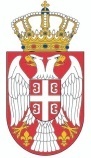 РЕПУБЛИКА СРБИЈАОПШТИНА РАЧАОпштинска управаБрој: 404-____/2018-III-01Дана: 04.01.2018  годинеР а ч аНа основу члана 61. Закона о јавним набавкама (''Службени гласник РС'' број 124/12, 14/15 и 68/15), и члана 6. Правилника о обавезним елементима конкурсне документације у поступцима јавних набавки и начину доказивања испуњености услова (''Службени гласник РС'' број 86/15), Комисија за јавну набавку сачинила је:КОНКУРСНУ ДОКУМЕНТАЦИЈУ ЗА ПОСТУПАК ЈАВНЕ НАБАВКЕ МАЛЕ ВРЕДНОСТИНАБАВКА УСЛУГА СТРУЧНОГ НАДЗОРАброј 1/2018                     Опште напомене:  Укупан број страна конкурсне документације: 40РачаЈануар, 2018. године САДРЖАЈОПШТИ ПОДАЦИ О ЈАВНОЈ НАБАВЦИПОДАЦИ О ПРЕДМЕТУ ЈАВНЕ НАБАВКЕВРСТА, ТЕХНИЧКЕ КАРАКТЕРИСТИКЕ, КВАЛИТЕТ КОЛИЧИНА И ОПИС УСЛУГА НАЧИН СПРОВОЂЕЊА КОНТРОЛЕ И ОБЕЗБЕЂИВАЊА ГАРАНЦИЈЕ КВАЛИТЕТА, РОК ИЗВРШЕЊАУСЛУГЕ, ЕВЕНТУАЛНЕ ДОДАТНЕ УСЛУГЕ И СЛ. УСЛОВИ ЗА УЧЕШЋЕ У ПОСТУПКУ ЈАВНЕ НАБАВКЕ ИЗ ЧЛАНА 75. И 76. ЗАКОНА О ЈАВНИМ НАБАВКАМА И УПУТСТВО КАКО СЕ ДОКАЗУЈЕ ИСПУЊЕНОСТ ТИХ УСЛОВАУПУТСТВО ПОНУЂАЧУ О САЧИЊАВАЊУ ПОНУДЕОБРАЗАЦ ПОНУДЕМОДЕЛ УГОВОРАОБРАЗАЦ ТРОШКОВА ПРИПРЕМЕ ПОНУДЕОБРАЗАЦ ИЗЈАВЕ О НЕЗАВИСНОЈ ПОНУДИОБРАСЦИ УЗ ПОНУДУ1.ОПШТИ ПОДАЦИ О ЈАВНОЈ НАБАВЦИНАРУЧИЛАЦ:  Општина Рача, Карађорђева бр. 48, 34210 Рача.Врста поступка јавне набавке: јавна набавка мале вредностиПредмет јавне набавке: услугеКонтакт особа: Јелена Стевановић 069/80-84-019, емаил: jelena.stevanovic@raca.rs2. ПОДАЦИ О ПРЕДМЕТУ ЈАВНЕ НАБАВКЕ2.1. Опис предмета јавне набавке и ознака из општег речника набавке:Набавка услуга стручног надзора над извођењем радова на  изградњи реконструкцији, рехабилитацији, уређењу, санацији  и одржавању путева и улица и других објеката нискоградње, објектима високоградње, објектима  хидроградње на територији општине Рача у 2018. години.71700000-5 Услуге праћења и надзора.3.ВРСТА, ТЕХНИЧКЕ КАРАКТЕРИСТИКЕ, КВАЛИТЕТ КОЛИЧИНА И ОПИС УСЛУГА НАЧИН СПРОВОЂЕЊА КОНТРОЛЕ И ОБЕЗБЕЂИВАЊА ГАРАНЦИЈЕ КВАЛИТЕТА, РОК ИЗВРШЕЊАУСЛУГЕ, ЕВЕНТУАЛНЕ ДОДАТНЕ УСЛУГЕ И СЛ-Стручни надзор ће се вршити над извођењем радова на изградњи реконструкцији, рехабилитацији, уређењу, санацији  и одржавању путева и улица и других објеката нискоградње, објектима високоградње, објектима  хидроградње на територији општине Рача у 2018. години.-Стварне количине надзора биће утврђене према налозима Наручиоца, а према закљученим уговорима са Извођачима радова. -Стручни надзор се врши на територији општине Рача, према налогу Наручиоца и динамици Наручиоца и Извођача радова. -За обављање послова стручног надзора неопходно је поседовање лиценце издате од Инжињерске коморе Србије, под бројевима:203-  Одговорни урбаниста  за руковођење израдом урбанистичких планова инфраструктуре 300- Одговорни пројектант архиктектонских пројеката, уређења слободних простора и унутрашњих инсталација водовода и канализације 310- Одговорни пројектант грађевинских конструкција објеката, високоградње, нискоградње и хидроградње 313- Одговорни пројектант грађевинских објеката хидроградње 314-  Одговорни пројектант хидротехничких објеката и инсталација водовода и канализације 315- Одговорни  пројектант саобраћајнице330-  Одговорни пројектант термотехнике, термоенергетике , процесне и гасне технике 350-  Одговорни пројектант електроенергетских инсталација  ниског и високог напаона 391- Одговорни пројектант на изради геотехничких и инжењерско геолошких подлога Поред свих обавеза које произилазе из Закона о планирању и изградњи, Закона о јавним путевима Закона  о водама  као и правилима вршења стручног надзора, стручни надзор је дужан да координира са наручиоцем, односно техничком службом наручиоца.Вршилац стручног надзора: одговара за правилност метода које примењује у вршењу стручног надзора или их препоручује наручиоцу; целовитост у пружању услуга стручног надзора; пружање услуга надзора у оквирима уговорених износа накнаде; пружање услуга у уговореним роковима.Док се изводе радови, обавезно је свакодневно присуство лица које врши стручни надзор, од момента увођења извођача у посао до коначне примопредаје радова над којима се врши стручни надзор, као и свакодневно извештавање наручиоцу о току радова.4. УСЛОВИ ЗА УЧЕШЋЕ У ПОСТУПКУ ЈАВНЕ НАБАВКЕ ИЗ ЧЛАНА 75. И 76. ЗАКОНА О ЈАВНИМ НАБАВКАМА И УПУТСТВО КАКО СЕ ДОКАЗУЈЕ ИСПУЊЕНОСТ ТИХ УСЛОВА4.1 Услови за учешће у поступку јавне набавкеОбавезни услови:Понуђач у поступку јавне набавке мора доказати:Да је регистрован код надлежног органа односно, уписан у одговарајући регистар.Да он и његов законски заступник није осуђиван за неко од кривичних дела као члан организоване криминалне групе, да није осуђиван за кривична дела против  привреде, кривична дела против животне средине, кривично дело примања или давања мита, кривично дело преваре.Да је измирио доспеле порезе, доприносе и друге јавне дажбине у складу са прописима Републике Србије или стране државе када има седиште на њеној територији.Да има важећу дозволу надлежног органа за обављање делатности која је предмет јавне набавке, ако је таква дозвола предвиђена посебним прописима.Да је при састављању понуде поштовао обавезе које произлазе из важећих прописа о заштити на раду, запошљавању и условима рада, заштити животне средине, као и да нема забрану обављања делатности која је на снази у време подношења понуде (чл. 75. ст. 2. Закона о јавним набавкама).Услови које мора да испуни подизвођач Да је регистрован код надлежног органа односно, уписан у одговарајући регистар.Да он и његов законски заступник није осуђиван за неко од кривичних дела као члан организоване криминалне групе, да није осуђиван за кривична дела против  привреде, кривична дела против животне средине, кривично дело примања или давања мита, кривично дело преваре.Да је измирио доспеле порезе, доприносе и друге јавне дажбине у складу са прописима Републике Србије или стране државе када има седиште на њеној територији.Да има важећу дозволу надлежног органа за обављање делатности која је предмет јавне набавке, ако је таква дозвола предвиђена посебним прописима.Да је при састављању понуде поштовао обавезе које произлазе из важећих прописа о заштити на раду, запошљавању и условима рада, заштити животне средине, као и да нема забрану обављања делатности која је на снази у време подношења понуде (чл. 75. ст. 2. Закона о јавним набавкама).Услови које мора да испуни сваки понуђач из групе понуђачаДа је регистрован код надлежног органа, односно уписан у одговарајући регистар.Да он и његов законски заступник није осуђиван за неко од кривичних дела као члан организоване криминалне групе, да није осуђиван за кривична дела против  привреде, кривична дела против животне средине, кривично дело примања или давања мита, кривично дело преваре.Да је измирио доспеле порезе, доприносе и друге јавне дажбине у складу са прописима Републике Србије или стране државе када има седиште на њеној територији.Да има важећу дозволу надлежног органа за обављање делатности која је предмет јавне набавке, ако је таква дозвола предвиђена посебним прописима.Да је при састављању понуде поштовао обавезе које произлазе из важећих прописа о заштити на раду, запошљавању и условима рада, заштити животне средине, као и да нема забрану обављања делатности која је на снази у време подношења понуде (чл. 75. ст. 2. Закона о јавним набавкама).Додатни услови Понуђач у поступку јавне набавке мора испуњавати следеће додатне услове:Да је у 2017. години остварио укупан приход у износу од најмање 500.000,00 динара.Да понуђач поседује кадровски капацитет, односно да  има запослена или  ангажована лица, која  поседују личну лиценцу  одговорног пројектанта  следеће врсте: 203- Одговорни урбаниста за руковођење израдом урбанистичких планова инфраструктуре 300- Одговорни пројектант архиктектонских пројеката, уређења слободних простора и унутрашњих инсталација водовода и канализације ,310-Одговорни пројектант грађевинских конструкција објеката, високоградње, нискоградње и хидроградње,313- Одговорни пројектант грађевинских објеката хидроградње 314-Одговорни пројектант хидротехничких објеката и инсталација водовода и канализације ,315- Одговорни  пројектант саобраћајнице,330-  Одговорни пројектант термотехнике, термоенергетике , процесне и гасне технике 350-  Одговорни пројектант електроенергетских инсталација  ниског и високог напаона 391- Одговорни пројектант на изради геотехничких и инжењерско геолошких подлога Упутство о доказивању обавезних и додатних условаДоказивање испуњености обавезних услова из члана 75. Закона за правна лица као понуђачаИспуњеност обавезних услова за учешће у поступку јавне набавке, правно лице као понуђач, доказује достављањем писмене изјаве у складу са чланом 77.став 4. Закона о јавним набавкама.Доказивање испуњености обавезних услова из члана 75. Закона за предузетнике као понуђаче.Испуњеност обавезних услова за учешће у поступку јавне набавке, правно лице као понуђач, доказује достављањем писмене изјаве у складу са чланом 77.став 4. Закона о јавним набавкама.Доказивање испуњености обавезних услова из члана 75. Закона за физичка лица као понуђачаИспуњеност обавезних услова за учешће у поступку јавне набавке, правно лице као понуђач, доказује достављањем писмене изјаве у складу са чланом 77.став 4. Закона о јавним набавкама.Доказивање испуњености додатних условаИспуњеност додатних услова за учешће у поступку јавне набавке доказује достављањем писмене изјаве у складу са чланом 77.став 4. Закона о јавним набавкама.Обавезне услове сваки понуђач, подизвођачи и чланови групе понуђача морају испуњавати засебно, а додатне услове понуђач, подизвођачи и чланови групе  понуђача  испуњавају заједнички.Понуђачи из следећих категорија: правна лица, привредна друшта и предузетници, а који су према законским прописима регистровани у Агенцији за привредне регистре Републике Србије, нису  дужни да доставе доказ из члана 77.став 1.тачка 1. – извод из регистра надлежног органа, из разлога што је овај доказ јавно доступан на интернет страници надлежног органа: Агенција за привредне регистре (www.апр.гов.рс). Понуђач обавезне услове из члана 75. став 1. тачка 1. до 4. Закона о јавним набавкама, уколико је регистрован у Регистар понуђача, уместо наведених доказа може доставити фотокопију решења о упису у Регистар понуђача.Наручилац неће одбити понуду уколико не садржи доказ одређен Законом о јавним набавкама или конкурсном документацијом уколико је понуђач навео интернет страницу на којој су тражени подаци јавно доступни.5. УПУТСТВО ПОНУЂАЧУ О САЧИЊАВАЊУ ПОНУДЕ-Језик понудеПонуда и остала документација која се односи на понуду мора бити на српском језику. -Посебни захтеви Понуда треба да садржи све ПРИЛОГЕ и ОБРАСЦЕ дефинисане конкурсном документацијом. Сви обрасци морају бити попуњени, а сваки ОБРАЗАЦ потписан и оверен печатом од стране одговорног лица.Пожељно је да понуда  буде увезана траком у целину која је осигурана печатом тако да се не могу накнадно убацивати, одстрањивати или замењивати појединачни листови.Понуду понуђач подноси у затвореној коверти – омоту оверену печатом са назнаком  - Не отварај - „Понуда за учествовање у поступку за  набавку услуга- Набавка услуга стручног надзора, ЈНМВ 1/2018  На полеђини коверте је дужан да назначи назив, адресу, телефон и контакт особу.Понуђач мора понуду и све обрасце који су саставни део конкурсне документације попунити читко - штампаним словима. Попуњени обрасци морају бити јасни, недвосмислени, потписани од стране овлашћеног лица и оверени печатом, у свему у складу са Конкурсном документацијом. Сваку страну модела уговора потребно је да попуни, и овери печатом овлашћено лице понуђача који наступа самостално, чиме потврђује да прихвата све елементе уговора. Сваку страну Модела уговора потребно је да попуни, и овери печатом овлашћено лице групе понуђача, чиме потврђује да прихвата све елементе уговора, док су остали чланови групе понуђача дужни да сваку страну модела уговора парафирају и овере печатом, чиме потврђују да прихватају све елементе уговора.Понуда мора да садржи све доказе дефинисане конкурсном документацијом. Документа којима се доказује испуњеност услова могу бити у неовереним фотокопијама. Изабрани понуђач ће у року који одреди Наручилац, а не краћи од 5 дана од дана пријема писменог позива Наручиоца, доставити на увид оригинал или оверену копију доказа о испуњености услова из члана 75. и 76. Закона о јавним набавкама. Уколико се том приликом установи да копија траженог документа не одговара у потпуности оригиналу тог документа, понуда ће се одбити, као неприхватљива.Понуда ће бити одбијена као неприхватљива и у следећим случајевима: уколико понуду и остале обрасце дефинисане конкурсном документацијом не поднесе на оригиналним обрасцима, не садржи све обрасце и документа дефинисана конкурсном документацијом,на полеђини коверте није назначен назив, адреса понуђача, телефон и контакт особа,понуђач истовремено учествује у више од једне понуде (самостално и као подизвођач; самостално и као члан групе понуђача; као подизвођач и члан групе понуђача). Рок за достављање и отварање понудаПонуде се могу достављати поштом или лично на адресу: Општина Рача, улица Карађорђева бр. 48, 34210 Рача, сваког дана од 07,00 до 15,00 часова у затвореној коверти са назнаком: НЕ ОТВАРАЈ – Понуда за учествовање у поступку  јавне набавке - Набавка услуга стручног надзора.Понуђач је дужан да на полеђини коверте назначи назив, адресу, телефон и контакт особу.Крајњи рок за достављање понуда је 15.01.2018. године и то до 1000 часова.Понуде које стигну после наведеног рока сматраће се неблаговременим. Неблаговремене понуде се неће отварати и по окончању поступка отварања биће враћене понуђачу уз повратницу, са назнаком да је иста поднета неблаговремено.Отварање понудаЈавно отварање понуда ће се обавити 15.01.2018. године са почетком у 1200 часова у просторијама општине Рача, уз присуство овлашћених представника понуђача.Представник понуђача, пре почетка јавног отварања понуда дужан  је да поднесе Комисији за јавну набавку писмено овлашћење за учешће у поступку јавног отварања понуда, које је заведено код понуђача, оверено печатом и потписано од стране одговорног лица понуђача.Понуда са варијантамаПонуде са варијантама нису дозвољене. Начин измене, допуне и опозива понудеПонуђач може да измени или повуче своју понуду писменим обавештењем пре истека рока за подношење понуда. Свако обавештење о изменама или повлачењу мора бити припремљено, означено и достављено у складу са условима из конкурсне документације, са ознаком на коверти “Измена понуде” или “Повлачење понуде” за ЈНМВ број 1/2018 - Набавка услуга стручног надзора.Понуда не може бити измењена после истека крајњег рока за подношење.Понуђач који је самостално поднео понуду не може истовремено да учествује у заједничкој понуди или као подизвођач, нити исто лице може учествовати у више заједничких понуда.Понуђач, уколико ангажује подизвођача мора да наведе у својој понуди проценат укупне вредности набавке који ће поверити подизвођачу, који не може бити већи од 20%, и да наведе део предмета набавке који ће извршити преко подизвођача.Наручилац може на захтев подизвођача пренети доспела потраживања директно подизвођачу за део набавке који се извршава преко подизвођача, с тим што је наручилац дужан да омогући понуђачу да приговори ако потраживање није доспело.Споразум групе понуђачаСаставни део заједничке понуде је споразум којим се понуђачи из групе међусобно и према наручиоцу обавезују на извршење јавне набавке, а који обавезно садржи податке о:Члану групе  који ће бити носилац посла, односно који ће поднети понуду и који ће заступати групу понуђача пред наручиоцем.Опис послова сваког од понуђача из групе понуђача у извршењу Уговора.Начин и услови плаћања и гарантни рокАванс није дозвољен а плаћање ће се вршити на основу испостављене ситуације. Рок за плаћање је 45 дана од дана испостављања ситуације. Понуда са другачијим роком биће одбијена као неприхватљива. Валута и начин на који мора бити наведена изражена цена у понуди Вредности у конкурсној документацији и у понуди исказују се у динарима.Укупна вредност  мора бити исказана без ПДВ-а и са ПДВ-ом.  Цену је потребно изразити нумерички, са две децимале.Врста, садржина, начин  подношења, висина и рокови обезбеђења Понуђач који наступа самостално, понуђач који наступа са подизвођачима, односно група понуђача је у обавези да уз понуду доставе:Понуђач је уз понуду обавезан да достави једну сопствену бланко меницу  за озбиљност понуде у висини 5% од вредности понуде без ПДВ-а, печатирану и  потписану од стране овлашћеног лица понуђача и меничног овлашћења које садржи клаузуле „безусловно“, „платива на први позив“ „без права на приговор“, фотокопију картона депонованих потписа овлашћених лица за располагање средствима на рачуну са ОП обрасцима за исте и потврду банке о извршеној регистрацији менице. У меничном овлашћењу треба да стоји  да ће се меница реализовати у следећим случајевима:Ако је понуђач изменио или опозвао понуду за време трајања важности понуде, без сагласности Наручиоца,Ако је понуђач, иако је упознат са чињеницом да је његова понуда прихваћена од Наручиоца као најповољнија, одбио да потпише уговор сходно условима из понуде,Ако понуђач не обезбеди или одбије  да достави једну сопствену бланко меницу за добро извршење посла у висини 10% од вредности уговора.У тренутку закључења уговора,  понуђач доставља једну сопствену бланко меницу за добро извршење посла у висини 10% од вредности уговора без ПДВ-а са роком важења 30 дана дуже од коначног истека уговора, печатирану и потписану од стране овлашћеног лица понуђача и меничног овлашћења које садржи клаузуле „безусловно“, „платива на први позив“ „без права на приговор“, фотокопију картона депонованих потписа овлашћених лица за располагање средствима на рачуну са ОП обрасцима за исте и потврду банке о извршеној регистрацији менице.Тражење додатних информација или појашњењаПонуђач може писаним путем, односно путем поште, електронске поште или факсом, да затражи додатне информације или појашњења у вези са припремањем понуде, најкасније 5 дана од истека рока за подношење понуде.Захтевање додатних појашњења од понуђачаУ циљу прегледа, вредновања и упоређивања понуда Наручилац може од понуђача, у писменој форми, тражити додатна објашњења одређених елемената понуде. Понуђач је обавезан да у року од 2 (два) радна дана од дана пријема захтева за објашњења понуде, достави одговор, а у супротном ће се његова понуда одбити, као неприхватљива.Додатно обезбеђење испуњења уговорних обавезаАко предмет јавне набавке није истоврстан предмету за које је понуђач добио негативвну референцу исти је дужан да наручиоцу достави једну сопствену бланко меницу за додатно обезбеђење у висини од 15% од понуђене цене.Критеријум за доделу уговораКритеријум за избор најповољније понуде је „најнижа понуђена цена” без пдв-а, а која представља најнижи понуђени проценат вршења надзора у односу на вредност уговорених радова над чијим ће се извођењем вршити стручни надзор.У ситуацији када постоје две или више понуда са истим понуђеним процентом, наручилац ће избор најповољније понуде извршити на тај начин што ће изабрати понуду понуђача који има  већи број стално запослених лица.При састављању понуде понуђач је у обавези да наведе да је поштовао обавезе које произилазе из важећих прописа о заштити на раду, запошљавању и условима рада, заштити животне средине, као и да нема забрану обављања делатности која је на снази у време подношења понуде. Изјаву сачињену на начин да из њене садржине јасно произилази испуњење напред наведених услова, понуђачи су дужни доставити (као саставни део понуде) уредно потписану од стране овлашћеног лица понуђача и оверену печатом.Накнада за коришћење патенатаНакнаду за коришћење патената, као и одговорност за повреду заштићених права интелектуалне својине трећих лица сноси понуђач.Заштита права понуђачаЗахтев за заштиту права подноси се Наручиоцу непосредно или поштом, препоручено са повратницом, а може се поднети у току целог поступка јавне набавке, против сваке радње Наручиоца, уз уплату прописане таксе.Такса се уплаћује:1) Текући рачун: 840-30678845-062) Шифра плаћања: 153 или 253; 3) Позив на број:  Подаци о броју или ознаци јавне набавке поводом које се подноси захтев за заштиту права; 4) Сврха: такса за ЗЗП; назив наручиоца; број или ознака јавне набавке поводом које се подноси захтев за заштиту права; 5) Корисник: Буџет Републике Србије; 6) Износ таксе из члана 156. ЗЈН чија се уплата врши која износи  60.000 динара 7) Назив уплатиоца, односно назив подносиоца захтева за заштиту права за којег је извршена уплата таксе; 8) Потпис овлашћеног лица банке.Копију захтева за заштиту права подносилац истовремено доставља Републичкој комисији за заштиту права у поступцима јавних набавки, на адресу  Немањина 22-26, 11000 Београд.О поднетом захтеву за заштиту права Наручилац ће обавестити све учеснике у поступку јавне набавке, најкасније у року од два дана од дана пријема захтева за заштиту права.Рок за закључење УговораУговор ће  бити закључен у року од  8 дана од дана истека рока за подношење захтева за заштиту права из члана 149. Закона.6. ОБРАЗАЦ ПОНУДЕОбразац понуде се припрема тако да попуњен од  стране понуђача садржи:Опште податке о понуђачу, односно сваком понуђачу из групе понуђача, као и подизвођачима (пословно име или скраћени назив из одговарајућег регистра, адреса седишта, матични број, порески идентификациони број, име особе за контакт и др). Рок важења понуде изражен у броју дана од дана отварања понуда, који не може бити краћи од 30 дана.Предмет, цену и остале податке који су релевантни за закључење Уговора.Податке о проценту укупне вредности набавке који ће поверити подизвођачу као и делу предмета набавке који ће извршити преко подизвођача.7. МОДЕЛ УГОВОРАСваку страну Модела уговора потребно је да попуни, и овери печатом овлашћено лице понуђача који наступа самостално, чиме потврђује да прихвата све елементе уговора. Сваку страну Модела уговора потребно је да попуни, и овери печатом овлашћено лице групе понуђача, чиме потврђује да прихвата све елементе уговора, док су остали чланови групе понуђача дужни да сваку страну модела уговора парафирају и овере печатом, чиме потврђују да прихватају све елементе уговора.8. ОБРАЗАЦ ТРОШКОВА ПРИПРЕМЕ ПОНУДЕУ обрасцу трошкова припреме понуде могу бити приказани трошкови израде узорка или модела, ако су израђени у складу са техничким спецификацијама наручиоца и трошкови прибављања средства обезбеђења.9.ОБРАЗАЦ ИЗЈАВЕ О НЕЗАВИСНОЈ ПОНУДИИзјавом о независној понуди понуђач под пуном материјалном и кривичном одговорношћу потврђује да је понуду поднео независно, без договора са другим понуђачима или заинтересованим лицима.ОБРАЗАЦ 1.Образац за оцену испуњености обавезних услова из члана 75. Закона о јавним набавкама и додатних услова(за понуђача)Место:                                                                        М.П.                Потпис овлашћеног лицаДатум:                                                                                                     ____________________ОБРАЗАЦ 1.аОбразац за оцену испуњености обавезних услова из члана 75. Закона о јавним набавкама и додатних услова(за подизвођача)Место:                                   М.П.                Потпис овлашћеног лицаДатум:                                                               ____________________Напомена: образац копирати у потребном броју примеракаОБРАЗАЦ 1.бОбразац за оцену испуњености обавезних услова из члана 75. Закона о јавним набавкама и додатних услова(за члана групе понуђача)Место:                                   М.П.                Потпис овлашћеног лицаДатум:                                                               ____________________Напомена: образац копирати у потребном броју примеракаОБРАЗАЦ 2.На основу члана 77. став 4. Закона о јавним набавкама (''Службени гласник РС'' број 124/12, 14/15 и 68/15) у поступку јавне набавке мале вредности за набавку услуга стручног надзора број 1/2018,  понуђач_______________________________________  даје следећу ИЗЈАВУ(за понуђача)Под пуном материјалном и кривичном одговорношћу, понуђач изјављује да за наведену јавну набавку, поред тражених минималних услова из конкурсне документације, испуњава и следеће обавезне и додатне услове:Да је регистрован код надлежног органа односно, уписан у одговарајући регистар.Да он и његов законски заступник није осуђиван за неко од кривичних дела као члан организоване криминалне групе, да није осуђиван за кривична дела против  привреде, кривична дела против животне средине, кривично дело примања или давања мита, кривично дело преваре.Да је измирио доспеле порезе, доприносе и друге јавне дажбине у складу са прописима Републике Србије или стране државе када има седиште на њеној територији.Да је у 2017. години остварио укупан приход у износу од најмање 500.000,00 динара.Да понуђач поседује кадровски капацитет, односно да  има запослена или  ангажована лица, која  поседују личну лиценцу  одговорног пројектанта  следеће врсте: 203- Одговорни урбаниста за руковођење израдом урбанистичких планова инфраструктуре 300- Одговорни пројектант архиктектонских пројеката, уређења слободних простора и унутрашњих инсталација водовода и канализације ,310-Одговорни пројектант грађевинских конструкција објеката, високоградње, нискоградње и хидроградње,313- Одговорни пројектант грађевинских објеката хидроградње 314-Одговорни пројектант хидротехничких објеката и инсталација водовода и канализације ,315- Одговорни  пројектант саобраћајнице,330-  Одговорни пројектант термотехнике, термоенергетике , процесне и гасне технике 350-  Одговорни пројектант електроенергетских инсталација  ниског и високог напаона 391- Одговорни пројектант на изради геотехничких и инжењерско геолошких подлога Место:                                   М.П.                Потпис овлашћеног лицаДатум:                                                               ____________________						ОБРАЗАЦ 2.аНа основу члана 77.став 4. Закона о јавним набавкама (''Службени гласник РС'' број 124/12, 14/15 и 68/15) у поступку јавне набавке мале вредности   за набавку услуга стручног надзора број 1/2018,   понуђач____________________________________ даје следећу                                                                   ИЗЈАВУ(за подизвођача)Под пуном материјалном и кривичном одговорношћу, понуђач изјављује да за наведену јавну набавку, поред тражених минималних услова из конкурсне документације, испуњава и следеће обавезне и додатне услове:Да је регистрован код надлежног органа односно, уписан у одговарајући регистар.Да он и његов законски заступник није осуђиван за неко од кривичних дела као члан организоване криминалне групе, да није осуђиван за кривична дела против  привреде, кривична дела против животне средине, кривично дело примања или давања мита, кривично дело преваре.Да је измирио доспеле порезе, доприносе и друге јавне дажбине у складу са прописима Републике Србије или стране државе када има седиште на њеној територији.Да је у 2017. години остварио укупан приход у износу од најмање 500.000,00 динара.Да понуђач поседује кадровски капацитет, односно да  има запослена или  ангажована лица, која  поседују личну лиценцу  одговорног пројектанта  следеће врсте: 203- Одговорни урбаниста за руковођење израдом урбанистичких планова инфраструктуре 300- Одговорни пројектант архиктектонских пројеката, уређења слободних простора и унутрашњих инсталација водовода и канализације ,310-Одговорни пројектант грађевинских конструкција објеката, високоградње, нискоградње и хидроградње,313- Одговорни пројектант грађевинских објеката хидроградње 314-Одговорни пројектант хидротехничких објеката и инсталација водовода и канализације ,315- Одговорни  пројектант саобраћајнице,330-  Одговорни пројектант термотехнике, термоенергетике , процесне и гасне технике 350-  Одговорни пројектант електроенергетских инсталација  ниског и високог напаона 391- Одговорни пројектант на изради геотехничких и инжењерско геолошких подлога Место:                                   М.П.                               Потпис овлашћеног лицаДатум:                                                                              ____________________	                                                                                                             ОБРАЗАЦ 2.бНа основу члана 77.став 4. Закона о јавним набавкама (''Службени гласник РС'' број 124/12, 14/15 и 68/15) у поступку јавне набавке мале вредности за набавку услуга стручног надзора број 1/2018  понуђач______________________________________ даје следећу:ИЗЈАВУ(за члана групе понуђача)Под пуном материјалном и кривичном одговорношћу, понуђач изјављује да за наведену јавну набавку, поред тражених минималних услова из конкурсне документације, испуњава и следеће обавезне и додатне услове:Да је регистрован код надлежног органа односно, уписан у одговарајући регистар.Да он и његов законски заступник није осуђиван за неко од кривичних дела као члан организоване криминалне групе, да није осуђиван за кривична дела против  привреде, кривична дела против животне средине, кривично дело примања или давања мита, кривично дело преваре.Да је измирио доспеле порезе, доприносе и друге јавне дажбине у складу са прописима Републике Србије или стране државе када има седиште на њеној територији.Да је у 2017. години остварио укупан приход у износу од најмање 500.000,00 динара.Да понуђач поседује кадровски капацитет, односно да  има запослена или  ангажована лица, која  поседују личну лиценцу  одговорног пројектанта  следеће врсте: 203- Одговорни урбаниста за руковођење израдом урбанистичких планова инфраструктуре 300- Одговорни пројектант архиктектонских пројеката, уређења слободних простора и унутрашњих инсталација водовода и канализације ,310-Одговорни пројектант грађевинских конструкција објеката, високоградње, нискоградње и хидроградње,313- Одговорни пројектант грађевинских објеката хидроградње 314-Одговорни пројектант хидротехничких објеката и инсталација водовода и канализације ,315- Одговорни  пројектант саобраћајнице,330-  Одговорни пројектант термотехнике, термоенергетике , процесне и гасне технике 350-  Одговорни пројектант електроенергетских инсталација  ниског и високог напаона 391- Одговорни пројектант на изради геотехничких и инжењерско геолошких подлога Место:                                   М.П.                               Потпис овлашћеног лица         Датум:                                                                                  ____________________ОБРАЗАЦ 3.ПОДАЦИ О ПОНУЂАЧУНазив понуђача:________________________								Адреса понуђача:________________________								Одговорно лице (потписник уговора) ________________________									Матични број понуђача:_________________________________________________________				Порески идентификациони број понуђача (ПИБ):____________________________________						Име особе за контакт:_________________________________________________________					Електронска адреса понуђача (е-маил):________________________								Телефон:________________________________________________________				Телефакс:________________________								Број рачуна понуђача и назив банке:________________________									Место:                                   М.П.                Потпис овлашћеног лицаДатум:                                                               ____________________ОБРАЗАЦ 4.ИЗЈАВА ПОНУЂАЧА ДА ИЗВРШЕЊЕ НАБАВКЕ НЕЋЕ ДЕЛИМИЧНО ПОВЕРИТИ ПОДИЗВОЂАЧУУ вези са позивом за подношење понуда у поступку јавне набавке мале вредности објављеном на Порталу јавних набавки, дана 04.01.2018. године за набавку услуга стручног надзора број 1/2018 понуђач _______________________________________  изјављује да извршење набавке неће делимично поверити подизвођачу.Место:                                      М.П.                                    Потпис одговорног лицаДатум:                                                                                     ____________________ОБРАЗАЦ 5.ИЗЈАВАПОНУЂАЧА ДА ЋЕ ИЗВРШЕЊЕ НАБАВКЕ ДЕЛИМИЧНО ПОВЕРИТИ ПОДИЗВОЂАЧУУ вези са позивом за подношење понуда у поступку јавне набавке мале вредности објављеном на Порталу јавних набавки, дана 04.01.2018. године за набавку услуга стручног надзора број 1/2018 , изјављујемо да ћемо извршење набавке делимично поверити подизвођачу и у наставку наводимо њихово учешће по  вредности:у понуди подизвођач_________________________________ у укупној вредности понуде учествује у делу__________________________ у износу од __________________динара што износи _____% вредности понуде,у понуди подизвођач_________________________________ у укупној вредности понуде учествује у делу__________________________ у износу од __________________динара што износи _____% вредности понуде,у понуди подизвођач_________________________________ у укупној вредности понуде учествује у делу__________________________ у износу од __________________динара што износи _____% вредности понуде,Место:                                      М.П.                                      Потпис одговорног лицаДатум:                                                                                       ____________________ОБРАЗАЦ 6.ПОДАЦИ О ПОДИЗВОЂАЧУНазив подизвођача:________________________								Адреса подизвођача:________________________								Матични број подизвођача:_________________________________________________________				Порески идентификациони број подизвођача (ПИБ):____________________________________						Име особе за контакт:_________________________________________________________					Електронска адреса подизвођача (е-маил):________________________								Телефон:________________________________________________________				Телефакс:________________________								Место:                                      М.П.                Потпис одговорног лицаДатум:                                                                  ____________________Напомена: образац копирати у потребном броју примеракаОБРАЗАЦ 7.__________________            __________________            __________________   (Назив понуђача)                  (Назив понуђача)                   (Назив понуђача)______________               __________________                    __________________   (Назив понуђача)                  (Назив понуђача)                   (Назив понуђача)ИЗЈАВАОПОДНОШЕЊУ ЗАЈЕДНИЧКЕ ПОНУДЕУ вези са позивом за подношење понуда у поступку јавне набавке мале вредности објављеном на Порталу јавних набавки, дана 04.01.2018. године за набавку услуга стручног надзора број 1/2018  изјављујемо да заједно подносимо понуду.Место:                                            М.П.                       Одговорно лице понуђачаДатум:                                                                             ____________________                                              М.П.                          Одговорно лице понуђача                                                                              ____________________ОБРАЗАЦ 8.ПОДАЦИ О ПОНУЂАЧУ ИЗ ЗАЈЕДНИЧКЕ ПОНУДЕНазив понуђача:________________________								Адреса понуђача:________________________								Одговорно лице (потписник уговора) ________________________									Матични број понуђача:_________________________________________________________				Порески идентификациони број понуђача (ПИБ):____________________________________						Име особе за контакт:_________________________________________________________					Електронска адреса понуђача (е-маил):________________________								Телефон:________________________________________________________				Телефакс:________________________								Број рачуна понуђача и назив банке:________________________									Место:                                      М.П.                Потпис одговорног лицаДатум:                                                                  ____________________Напомена: образац копирати у потребном броју примеракаОБРАЗАЦ 9.ИЗЈАВАОНЕЗАВИСНОЈ ПОНУДИИзјављујемо под пуном материјалном и кривичном одговорношћу да наступамо независно у поступку за јавну набавку стручног надзора, број 1/2018, без договора са другим понуђачима и заинтересованим лицима.Место:                                      М.П.                                      Потпис одговорног лицаДатум:                                                                                        ____________________ОБРАЗАЦ 10.ОВЛАШЋЕЊЕ ЗА ПОТПИСИВАЊЕ ПОНУДЕОвлашћује се________________________________ да у име и за рачун понуђача ____________________________________ потпише понуду за набавку услуга стручног надзора, број ______________.Место:                                      М.П.                Потпис овлашћеног лицаДатум:                                                                  ____________________НАПОМЕНА: Уз овлашћење приложити фотокопију картона ''оверени потписи лица овлашћених за заступање'' (ОП - образац) из улошка надлежног суда – образац 4. или одговарајућег документа органа управе за приватне предузетнике.ОБРАЗАЦ 11.ПОНУДАПонуда бр. ___________од ____________ године, за набавку услуга стручног надзора број 1/2018.Општи подаци о понуђачуНазив понуђача:________________________								Адреса понуђача:________________________								Одговорно лице (потписник уговора) ________________________									Матични број понуђача:_________________________________________________________				Порески идентификациони број понуђача (ПИБ):____________________________________						Име особе за контакт:_________________________________________________________					Електронска адреса понуђача (е-маил):________________________								Телефон:________________________________________________________				Телефакс:________________________								Број рачуна понуђача и назив банке:________________________									2) Понуду дајем:заокружити и податке уписати за а), б) или в)а) самосталноб) са подизвођачем:1. ________________									2. ________________									3. ________________									[навести назив и седиште свих подизвођача]в) као заједничку понуду:1. ________________									2. ________________									3. ________________									[навести назив и седиште свих учесника у заједничкој понуди]3) Цена:4) Проценат вредности набавке који се поверава подизвођачу износи ____% а односи се на део предмета набавке: ________________									________________									________________									5) Начин плаћања У року од 45 дана од дана испостављања ситуације. 6) Рок важења понуде износи ________ календарских дана од дана отварања понуда (не краћи од 30 дана од дана отварања понуда).7) Док се изводе радови, обавезујемо се на свакодневно присуство лица које врши стручни надзор, од момента увођења извођача у посао до коначне примопредаје радова над којима се врши стручни надзор, као и свакодневно извештавање наручиоцу о току радова.Место:                                      М.П.                Потпис одговорног лицаДатум:                                                                  ____________________                                                                                                       ОБРАЗАЦ 12. У вези члана 75. став 2. Закона о јавним набавкама, као понуђач дајем следећуИЗЈАВУПонуђач............................................................................................................., из ............................, у поступку јавне набавке услуга стручног надзора број 1/2018  поштовао је  обавезе које произилазе из важећих прописа о заштити на раду, запошљавању и условима рада, заштити животне средине, као и да нема забрану обављања делатности која је на снази у време подношења понуде.Место:                                      М.П.                    Потпис одговорног лицаДатум:                                                                      ___________________ОБРАЗАЦ 13.МОДЕЛ  У Г О В О РА      Закључен између: 1. Општина Рача , Рача, улица Карађорђева број 48, матични број: 07113838, ПИБ: 101228415, коју заступа председник општине Рача Ненад Савковић,( у даљем тексту: Наручилац).  _______________________________, из _____________, улица _____________________бр. _____, матични број _____________, ПИБ ________________, рачун бр. _____________________,  код пословне банке _________________________, које заступа директор _____________________________, (у даљем тексту: Добављач).   ПРЕДМЕТ УГОВОРА: Вршење стручног надзора у 2018. години.Члан 1.Уговор се закључује по спроведеном поступку јавне набавке мале вредности бр: ЈНМВ        1/2018 – Вршење стручног надзора.          Уговорне стране констатују да је наручилац у поступку јавне набавке из ст. 1. овог члана, усвојио понуду Добављача  број:_________ од_______________ године и доделио уговор добављачу као најповољнијем понуђачу за вршење стручног надзора над извођењем радова на изградњи,  реконструкцији, рехабилитацији, уређењу, санацији  и одржавању путева и улица и других објеката нискоградње, објектима високоградње, објектима  хидроградње на територији општине Рача у 2018. години.Понуда Добављача из предходног става је саставни део овог уговора.Члан 2.Добављач  се обавезује да за потребе Наручиоца, у свему према одредбама овог уговора и понуди Добављача из. чл. 1. ст . 2. овог уговора и конкурсне документације из поступка јавне набавке из чл. 1. ст. 1. уговора, врши стручни надзор над извођењем радова на изградњи,  реконструкцији, рехабилитацији, уређењу, санацији  и одржавању путева и улица и других објеката нискоградње, објектима високоградње, објектима  хидроградње на територији општине Рача у 2018. години.Члан 3.Наручилац ће пре почетка вршења стручног надзора, у сваком конкретном случају, Добављачу доставити уговор са извођачем радова о извођењу радова над којима се врши стручни надзор, као и осталу документацију којом наручилац располаже.Добављач  је дужан да за сваки конкретан уговор из става 1. овог члана, решењем именује лице које је одговорно за вршење стручног надзора приликом извођења радова, које поседује одговарајућу лиценцу одговорног извођача радова, у складу са условима из конкурсне документације  из поступка јавне набавке из чл. 1. ст. 1. уговора.Члан 4.Вредност услуга стручног надзора које се могу вршити по овом уговору износи 3.833.333,00 динара без пдв-а. Стопа пдв-а која се обрачунава износи ______%.Наплата обављеног посла стручног надзора ће се вршити у динарима, на основу изведених радова и након испостављања ситуације о изведеним радовима од стране извођача радова (привремених и окончане), применом уговореног процента датог у понуди  добављача  из члана 1. ст. 2. уговора, а који износи ______% на вредност изведених радова над чијим се извођењем вршио стручни надзор. Проценат  је фиксни до краја трајања уговора и не може се мењати услед повећања цене елемената на основу којих је одређен и исти обухвата све трошкове Добављач приликом вршења послова стручног надзора. Плаћање за извршене услуге стручног надзора ће се вршити у року од 45 (четрдесет пет) календарских дана од дана службеног пријема од стране Наручиоца рачуна о извршеним услугама стручног надзора. Док се изводе радови, обавезно је свакодневно присуство Добављача на терену, односно лица које врши стручни надзор, од момента увођења извођача у посао до коначне примопредаје радова над којима се врши стручни надзор, као и свакодневно  писмено извештавање наручиоцу о току извођења радова.Члан 5.Добављач услуге је у обавези да  приликом потписивања Уговора Наручиоцу достави: Меницу за добро извршење посла у висини 10 % од вредности понуде са ПДВ-ом, печатирану и потписану од стране овлашћеног лица понуђача, са меничним овлашћењем и потврдом банке о извршеној регистрацији менице. Члан 6.   Вршење стручног надзора обухвата контролу испуњавања уговорених обавеза Извођача радова према Наручиоцу и предузимање одговарајућих мера за реализацију тих обавеза, а посебно обухвата:-Контролу да ли се радови изводе према датој понуди и у складу са закљученим уговором саизвођачем радова;-Контролу и проверу квалитета материјала који се користи и извођења свих врста радова и применупрописа, стандарда и техничких норматива;-Одржавање уговорених рокова, односно контролу да ли се радови изводе према уговоренојдинамици о чему ће Добављач благовремено обавештавати Наручиоца;-Давање упутства извођачу радова; -Обезбеђивање детаља, технолошких и организационих решења за извођење радова и решавањедругих питања која се појаве у току извођења радова;-Контролу трошења средстава по намени, динамици и висини, а нарочито кнтролу предмераграђевинске књиге, ситуација, обрачуна вишкова радова, непредвиђених и накнадних радова.-Контролу уношења података у грађевински дневник;-Оверавање ситација;-Израду извештаја и анализа;-Добављач  ће непосредно учествовати у изради коначног обрачуна и у поступку примопредајеизведених радова.Добављач није овлашћен да, без писмене сагласности Наручиоца, одлучује у име Наручиоца о цени, роковима, начину плаћања, измени материјала који се уграђује и обиму неуговорених радова (накнадни, непредвиђени радови и вишкови радова).Члан 7.Добављач  ће са вршењем стручног надзора отпочети са даном увођења у посао извођача радова од стране Наручиоца и пријема документације од стране наручиоца, и то:-налога за вршење стручног надзора;-уговора са извођачем радова;-расположиве техничке документације, односно предмера и предрачуна за извођење радова;Ако Добављач не започне надзор у року из предходног става, Наручилац ће му оставити накнадни примерени рок за извршење уговорених обавеза, који неће бити дужи од два дана.Ако Добављач  ни у накнадном року из става 2. овог члана не започне са пружањем уговорених услуга надзора, Наручилац има право да за сваки дан закашњења по свакој конкретној инвестицији, од Извршиоца наплати 0,5 % вредности уговора из члана 4. став 1. овог уговора, а не више од 5% или једнострано раскине овај уговор и захтева од Извршиоца накнаду штете до износа из члана 4. став 1. овог уговора. Уговорну казну из става 3. овог члана, на начин описан у наведеном ставу, Наручилац може примењивати и у случају да Добављач односно лице које врши стручни надзор није свакодневно присутно на градилишту и у том случају казна ће се односити за сваки дан одсуства са градилишта лица које врши стручни надзор (0,5 % износа из члана 4. став 1. овог уговора за сваки дан одсуства, а не више од 5 %).Члан 8.Добављач  је дужан да надзор врши до коначног рока за завршетак радова према уговору о изођењу радова над којима врши стручни надзор. 	Добављач је дужан да у извршењу овде уговореног посла поступа с пажњом доброг стручњака.Добављач одговара за:-правилност метода које примењује у вршењу стручног надзора или их препоручује наручиоцу;-целовитост у пружању услуга стручног надзора;-пружање услуга надзора у оквирима уговорених износа накнаде; -пружање услуга у уговореним роковима.    У случају да Добвљач  не врши уговорене послове надзора на начин предвиђен у ставовима 1., 2. и 3. овог члана, Наручилац има право да раскине уговор и захтева од Добављача  накнаду штете.Члан 9. Добављач ће уговорене послове вршити_______________ (уписати “самостално” уколико извршилац наступа самостално). 	Извршилац ће део уговорених обавеза извршити преко подизвођача : 1.______________________________, са седиштем _________________________, ПИБ ____________, матични број ______________.2.______________________________, са седиштем _________________________, ПИБ ____________, матични број ______________односно у групи понуђача коју чине:1. ______________________________, са седиштем _________________________, ПИБ ____________, матични број ______________. 2.______________________________, са седиштем _________________________, ПИБ ____________, матични број ______________ У случају да наступа са подизвођачима,  Добављач у потпуности одговара наручиоцу за извршење уговорених обавеза, као да их је сам извршио. У случају да наступа у групи понуђача, Добављач  одговара наручиоцу за извршење уговорених обавеза неограничено солидарно са осталим понуђачима из групе понуђача. Члан 10.Ако Добављач  не извршава своје обавезе у складу са одредбама овог уговора, Наручилац има право на једностран раскид уговора и да захтева накнаду штете од Добављача до износа из члана 4. став 1. овог уговора, и Добављач  је дужан је да ту штету надокнади најкасније у року од 15 дана од дана пријема писменог захтева наручиоца за накнаду штете.Уговор се раскида писменом изјавом намере Наручиоца, која се доставља Добављачу. Изјава мора да садржи основ, односно образложење за раскид уговора. Уговор се сматра раскинутим даном пријема изјаве од стране Добављача.Члан 11.Уговорне стране су сагласне да измене и допуне уговора врше уз обостарну сагласност и у писменој форми, у складу са позитивним прописима.Члан 12.Све што није изричито регулисано овим Уговором, примениће се одредбе позитивних законских прописа и пословних обичаја.Члан 13. 	Уговорне стране су сагласне да ће све евентуалне спорове у вези овог или поводом овог Уговора решавати споразумно, а у супротном уговарају надлежност Привредног суда у Крагујевцу.Члан 14.Уговор се закључује са роком важности до 31.12.2018. године, односно до завршетка извођења радова започетих у 2018. години.Члан 15. Овај Уговор је сачињен у четири истоветна примерка, од којих Уговорне стране задржавају по два.НАРУЧИЛАЦ ПОСЛА                                                                       ДОБАВЉАЧ ПОСЛА __________________                                                                           ______________________                                                             НАПОМЕНА: Уговор мора да се попуни, потпише и овери.ОБРАЗАЦ 14.ОБРАЗАЦ ТРОШКОВА ПРИПРЕМЕ ПОНУДЕПонуђач може у оквиру понуде доставити укупан износ и структуру трошкова припремања понуде.Трошкове припреме и подношења понуде сноси искључиво понуђач и не може тражити од  наручиоца накнаду трошкова (члан 88. став 2. ЗЈН)Место:                                      М.П.                Потпис одговорног лицаДатум:                                                                  ____________________ОБРАЗАЦ 15.МЕНИЧНО ОВЛАШЋЕЊЕ-За озбиљност понуде-На основу Закона о меници („Сл. лист ФНРЈ“, број 104/46 и 18/58, „Сл. лист СФРЈ“, број 16/65, 54/70, 57/89 и „Сл. лист СРЈ“, број 46/96) и тачака 1, 2. и 6. Одлуке о облику садржини и начину коришћења јединствених инструмената платног прометаИЗДАЈЕ МЕНИЧНО ПИСМО – ОВЛАШЋЕЊЕ- за корисника бланко сопствене менице -КОРИСНИК: Општина  Рача , ул. Карађорђева 48 , 34210 Рача	У складу са одредбама наведеним у конкурсној документацији за Јавну набавку „Набавка услуга стручног надзора“ број 1/2018, достављамо Вам једну бланко соло меницу са серијским бројем _______________ и овлашћујем  Општину Рача, да исту може попунити на износ од 5% вредности без обрачунатог ПДВ-а, дате у нашој понуди бр. _________ од ___.___.2018.  године тј. на износ од ________-_____ динара и словима (_________________________________________________)и овлашћујемо Вас као Повериоца да безусловно и неопозиво, без протеста и трошкова, вансудским путем у складу са важећим прописима извршите наплату својих потраживања са свих наших рачуна као Дужника издаваоца менице из новчаних средстава, односно друге имовине у следећим случајевима:ако Понуђач измени или опзове понуду за време трајања важности понуде, без сагласности Наручиоца; ако Понуђач иако је упознат да је његова понуда прихваћена од Наручиоцс као најповољнија, одбије да потпише Уговор сходно условима из понуде; ако Понуђач не обезбеди или одбије да достави једну сопствену бланко меницу за добро извршење посла у висини од 10% од вредности Уговора  . Ово овлашћење остаје на снази до истека рока важења Уговорa.Ово овлашћење је сачињено у 2 (два) истоветна примерка, од којих свака страна задржава по један.	Прилог: - Фотокопија депонованих потписа; -потписана и оверена  1  меница.Датум издавања овлашћења,			  ДУЖНИК – ИЗДАВАЛАЦ МЕНИЦЕ__________________________		             ________________________________							Адреса: _________________________							Седиште: ________________________							Мат. Број ________________________							ПИБ ____________________________							Текући рачун: ____________________							Банка: ___________________________М.П.          ДиректорОБРАЗАЦ 16МЕНИЧНО ОВЛАШЋЕЊЕ-За добро извршење посла-На основу Закона о меници („Сл. лист ФНРЈ“, број 104/46 и 18/58, „Сл. лист СФРЈ“, број 16/65, 54/70, 57/89 и „Сл. лист СРЈ“, број 46/96) и тачака 1, 2. и 6. Одлуке о облику садржини и начину коришћења јединствених инструмената платног прометаИЗДАЈЕ МЕНИЧНО ПИСМО – ОВЛАШЋЕЊЕ- за корисника бланко сопствене менице -КОРИСНИК: Општина Рача , ул. Карађорђева 48 , 34210 Рача	У складу са одредбама наведеним у конкурсној документацији за Јавну набавку „Набавка услуга стручног надзора“ број 1/2018 , достављамо Вам једну бланко соло меницу са серијским бројем _______________ и овлашћујем  Општину Рача, да исту може попунити на износ од 10% вредности без обрачунатог ПДВ-а, дате у нашој понуди бр. _________ од ___.___.2018.  године тј. на износ од ________-_____ динара и словима (_________________________________________________)и овлашћујемо Вас као Повериоца да безусловно и неопозиво, без протеста и трошкова, вансудским путем у складу са важећим прописима извршите наплату својих потраживања са свих наших рачуна као Дужника издаваоца менице из новчаних средстава, односно друге имовине у случају ако не извршавамо своје уговорене обавезе. Ово овлашћење остаје на снази до истека рока важења Уговорa.Ово овлашћење је сачињено у 2 (два) истоветна примерка, од којих свака страна задржава по један.	Прилог: - Фотокопија депонованих потписа		  - потписана и оверена  1  меница.Датум издавања овлашћења,			               ДУЖНИК – ИЗДАВАЛАЦ МЕНИЦЕ__________________________			               ________________________________							Адреса: _________________________							Седиште: ________________________							Мат. Број ________________________							ПИБ ____________________________							Текући рачун: ____________________							Банка: ___________________________М.П.          ДиректорПОТВРДА О ПРЕУЗИМАЊУ КОНКУРСНЕ ДОКУМЕНТАЦИЈЕПотврђујем да сам у име понуђача:Назив понуђача:________________________								Адреса понуђача:________________________								Матични број понуђача:_________________________________________________________				Порески идентификациони број понуђача (ПИБ):____________________________________						Име особе за контакт:_________________________________________________________					Електронска адреса понуђача (е-маил):________________________								Преузео-ла конкурсну документацију за јавну набавку услуга стручног надзора, број ______________.                                                                                                                                 (овлашћено лице)  ____________________МП                             потписПотврду о преузимању конкурсне документације потребно је послати скенирану на е-маил адресу Наручиоца: javne.nabavke@raca.rsДатум и времеРок за достављање понуда, без обзира на начин достављања:до 15 01.2018. годинедо 10,00 часоваЈавно отварање понуда обавиће се:15.01.2018. годинеу 12,00 часоваРЕДНИ БРОЈ  НАЗИВ ДОКУМЕНТАДокумент достављен (да/не)Документ достављен (да/не)ПРИЛОГ БР.1Финансијско обезбеђење за озбиљност понуде – једна сопствена бланко меница са прилозимаОБРАЗАЦ 1.Образац за оцену испуњености обавезних услова из члана 75. Закона, и додатних услова ОБРАЗАЦ 2.Изјава о испуњености обавезних и додатних условаОБРАЗАЦ 3.Подаци о понуђачуОБРАЗАЦ 4.Изјава понуђача да извршење набавке неће делимично поверити подизвођачуОБРАЗАЦ 5.Изјава понуђача да ће извршење набавке делимично поверити подизвођачуОБРАЗАЦ 6.Подаци о подизвођачуОБРАЗАЦ 7.Изјава о подношењу заједничке понудеОБРАЗАЦ 8.Подаци о понуђачу из заједничке понудеОБРАЗАЦ 9.Изјава о независној понудиОБРАЗАЦ 10.Овлашћење за потписивање понуде са прилозимаОБРАЗАЦ 11.ПонудаОБРАЗАЦ 12.Изјава у складу са чланом  75. став 2. ЗЈНОБРАЗАЦ 13.Модел уговораОБРАЗАЦ 14.Образац трошкова припреме понудеОБРАЗАЦ 15. Менично овлашћење за озбиљност понудеОБРАЗАЦ 16.Менично овлашћење за добро извршење послаРЕДНИ БРОЈ  НАЗИВ ДОКУМЕНТАДокумент достављен (да/не)Документ достављен (да/не)ОБРАЗАЦ 12.Изјава у складу са чланом  75. став 2. ЗЈНОБРАЗАЦ 2а.Изјава о испуњености обавезних и додатних условаРЕДНИ БРОЈ  НАЗИВ ДОКУМЕНТАДокумент достављен (да/не)Документ достављен (да/не)ПРИЛОГ БР.1Финансијско обезбеђење за озбиљност понуде – једна сопствена бланко меница са прилозимаОБРАЗАЦ 1.Образац за оцену испуњености обавезних услова из члана 75. Закона, и доданих условаОБРАЗАЦ 2б.Изјава о испуњености обавезних и додатних условаОБРАЗАЦ 3.Подаци о понуђачуОБРАЗАЦ 4.Изјава понуђача да извршење набавке неће делимично поверити подизвођачуОБРАЗАЦ 5.Изјава понуђача да ће извршење набавке делимично поверити подизвођачуОБРАЗАЦ 6.Подаци о подизвођачуОБРАЗАЦ 7.Изјава о подношењу заједничке понудеОБРАЗАЦ 8.Подаци о понуђачу из заједничке понудеОБРАЗАЦ 9.Изјава о независној понудиОБРАЗАЦ 10.Овлашћење за потписивање понуде са прилозимаОБРАЗАЦ 11.ПонудаОБРАЗАЦ 12.Изјава у складу са чланом  75. став 2. ЗЈНОБРАЗАЦ 13.Модел уговораОБРАЗАЦ 14.Образац трошкова припреме понудеОБРАЗАЦ 15.Менично овлашћење за озбиљност понудеОБРАЗАЦ 16.Менично овлашћење за добро извршење послаБројОпис позицијеПРОЦЕНАТ ВРШЕЊА СТРУЧНОГ НАДЗОРА(у односу на вредност уговорених радова над чијим ће се извођењем вршити стручни надзор)ПДВ %1.Набавка услуга стручног надзора над извођењем радова на  изградњи, реконструкцији,рехабилитацији, уређењу, санацији  и одржавању путева и улица и других објеката нискоградње, објектима високоградње, објектима  хидроградње на територији општине Рача у 2018. години._________ %_________ %Редни бројНАЗИВ ТРОШКОВАВРЕДНОСТУКУПНО:УКУПНО:ДУЖНИК:М.Б.:(унети одговарајуће податкеПИБ:дужника – издаваоца менице)ТЕКУЋИ РАЧУН:КОД БАНКЕ:ДУЖНИК:М.Б.:(унети одговарајуће податкеПИБ:дужника – издаваоца менице)ТЕКУЋИ РАЧУН:КОД БАНКЕ: